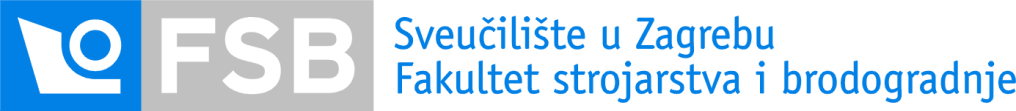 Zavod za industrijsko inženjerstvoKatedra za Projektiranje proizvodnje Akademska godina: 2018./2019.Datum: 17. 6. 2019.Prijedlog ukupnih ocjenaKolegij: Studij rada i ergonomija*Napomena: Ocjena iz seminara: 80 % seminar, 20 % prezentacija.Ukupna ocjena: 50 % kolokvij, 50 % seminar.Predmetni nastavnik:Doc.dr.sc. Tihomir OpetukU Zagrebu, 17. lipnja 2019.JMBAGPrezimeImeKolokvij (100 bodova)Kolokvij (ocjena)Seminar (ocjena)Ukupna ocjena35208867BakulaSlaven9045535199874Cindrić GašparovićToni69335210659ColićManuel8044435205769DegiacintoDario8345535212167ĐukanovićEna9554535205496KlasičekAnja535213234MitarAndrija72335205251RagužIvan431535210227ZubakTomislav91555